Odběratel:	IČO: 71175245	. DIČ:Domov pro seniory "SKALKA" v Chebu příspěvková organizaceAmerická 2176/52350 02 ChebOBJEDNÁVKA č. 2023/212Ze dne: 27.09.2023Dodavatel:	IČO: 26042029DIČ: CZ26042029Krajský soud v Plzni, oddíl Pr, vložka 512Banka:	Komerční banka,	a.s. / KOMBCZPPČíslo účtu:	78-2172760267 / 0100IBAN:Forma úhrady:	dobírkaZpůsob dopravy:	PPL, DPDObjednáváme:	MJ Počet MJ Cena MJ DPH Celkem (CŽK)bez DPH (%)	s DPHM Computers s.r.o. Úlehlova 3100/10 62800 Brno - Líšeň Česká republikaTel.:E-mail:Lenovo LCD TIO4-24 Non Touch with IR Camera 23,8"/WLED/16:9/1920x1080/4-14Rozpis DPH (CZK):	Základ DPH	DPH	CelkemV sazbě 21%	74 946,00	15 738,66	90 684,66Osvobozeno	0,34	0,34Součet	74 946,34	15 738,66	90 685,00Celkem k úhradě (CZK)90 685,00Žádáme o potvrzení objednávky a zaslání faktury na email: fakturace@domovskalka.czNEJSME PLÁTCI DPHTato objednávka je zároveň písemným záznamem o provedení běžné řídící kontroly u výdajů před vznikem závazku ve smyslu ustanovení § 26 zákona č. 320/2001 Sb., o finanční kontrole a § 13 vyhlášky č. 416/2004 Sb., kterou se zákon o finanční kontrole provádí.Vystavil: Telefon:                     E-mail: Termín dodání: 15.10.2023	Místo plnění:Domov pro seniory "SKALKA" v ChebuAmerická 2176/5235002 Cheb#UCF220374-1, program firmy © MRP - Inform:POTVRZENÍ OBJEDNÁVKY číslo 2OP2302042III lll ll l lll lll I II lil i II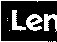 ovo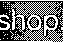 czDodavatel:M Computers s.r.o. - Lenovoshop.czSvatopluka Čecha 64776001 ZlínIČ:	26042029	DIČ:	CZ26042029Sídlo:	M computers s.r.o,, Úlehlova 3100/10, Brno - Líšeň. 62800Tel.:	J	'	Fax:Banka:	CSOB	E-mail:	lenovoshop@lenovoshop.czÚčet:	Placeno dobírkouZákazníkovo označení:Objednáno:Doprava:Datum vystavení: Vytvořil:Fakturovat:www.lenovoshop.cz Přepravní služba - dobírka 27.09.2023Odběratel: (54887)Domov pro seniory "SKALKA" v Chebu, příspěvková or příspěvková organizaceAmerická 2176/5235002 Cheb - ChebIČ:	71175245	DIČ:Tel.:	Fax:E-mail:Sídlo: Domov pro seniory "SKALKA" v Chebu, příspěvková or, Americká 2176/52, Cheb - Cheb, 35002Kód	Název produktuPočet3252863 Lenovo LCD TIO4-24 Non Touch with IR Camera 23,8"/WLED/16:9/1920x1080/4-14 ms/1000:1/DP/2xUSB/Adjustable Stand/Black0-0-X Recyklační příspěvek (40.00 Kč /ks)3256610 Lenovo ThinkCentre M75q G2 Ryzen 3 PRO 5350GE/8GB / 256GB SSD / Integrated / Tiny / Win11 PRO/3yOnSite0-0-X Recyklační příspěvek (12.20 Kč / ks)BXL15089 Lenovo ThinkCentre M80q Gen3 Í5-12500T/8GB/256GB M.2 SSD/lntegrated/Tiny/W11 PR0/3y OnSite0-0-X Recyklační příspěvek (12.00 Kč / ks)441Celková hodnota objednávky v Kč:	74 946.00s DPH:	90 685.00Objednávka se stává závaznou, pokud ji zákazník stvrdí svým podpisem. Při pozdějším zrušení objednávky hradí veškeré náklady firmy spojené s její realizaci (15% z ceny bez DPH). Při každém kontaktu uvádějte číslo objednávky. Při složení zálohy je vystaven příjmový doklad, který je nutné přiložit při odběru zboží.Podpis/razítko odběratele:Podpis/razítko dodavatele: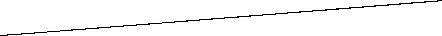 ' BrněI6 (c) 2023 CyberSoft, s.r.o. (NEJ)ms/1000:1/DP/2xUSB/Adjustks44 990,0021%24 151,60Lenovo ThinkCentre M80q Gen3 Í5-12500T/8GB/256GB M.2SSD/lntegrated/Tiny/W11 PRO/3y OnSiteks114 990,0021%18 137,90Lenovo ThinkCentre M75q G2 Ryzen 3 PRO 5350GE/ 8GB RAM/ 256GB SSD/ AMDRadeon Integrovaná/ Tiny/ Winks49 999,0021%48 395,16zaokrouhleníks10,340,34